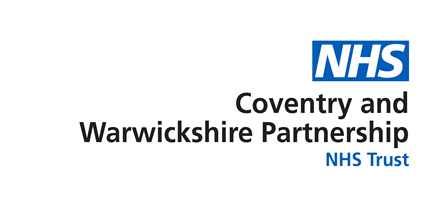 ChecklistA range of relevant resources are located on our website. www.covkidsphysio.co.ukFor any queries please contact 02476961455Please return this form to:Children’s Physiotherapy Service- First Floor Paybody BuildingC/O City of Coventry Health Centre2 Stoney Stanton RoadCoventryCV1 4FSMOULDING DEFORMITIESMOULDING DEFORMITIESInformationCongenital muscular torticollis (head turning preference)/ Plagiocephaly (significant)REFER ASAPLeaflet available for parent information: head turning preference and plagiocephaly APCP LeafletPositional TalipesDDHPlease refer to UHCW OrthopaedicsPREMATURE BIRTH  (where possible for babies on the neonatal pathway, also include assessment/outcome from neo-natal unit) PREMATURE BIRTH  (where possible for babies on the neonatal pathway, also include assessment/outcome from neo-natal unit) PREMATURE BIRTH  (where possible for babies on the neonatal pathway, also include assessment/outcome from neo-natal unit) Born pre 30 weeks or under 1000gRefer all babies routinelyPlease attach Badger reportBabies born between 30 & 36+6 weeksRefer if has: Brain lesion on MRI (e.g. Grade 3 or 4 IVH or PVL) or Grade 2 or 3 HIE or Neonatal bacterial or Meningitis or Herpes simplex encephalitisPlease attach Badger reportGAIT ANOMALIESGAIT ANOMALIESGAIT ANOMALIESIn-toeing / out-toeingRefer if significant asymmetry and/orPain. LimpBreech delivery NOT being monitored by hospitalFamily history of DDHPlease consider referring for a Xray hip/pelvis if there are concerns re: asymmetry of gait +/_ hip range of movement.If symmetrical please refer to APCP Leaflet  Parent Leaflet- Intoeing GaitToe walkersRefer if there is asymmetry and/orThere is difficulty getting up from the floor.Milestones not achieved at appropriate age or unable to climb stairs reciprocally aged over 4.Walking was initially normalNot able to put heels to floor in standing when in an upright posture and not over extending knees.Flat Feet Refer only if there is pain / limp stiffness of the foot If patient has symptomatic flat feet -consider referral for orthotic assessment if insoles neededFlat Feet: APCP LeafletMusculoskeletal   APCP Paediatric MSK Warning Signs                                                             Right Path triage-guide-october-2017.pdfMusculoskeletal   APCP Paediatric MSK Warning Signs                                                             Right Path triage-guide-october-2017.pdfMusculoskeletal   APCP Paediatric MSK Warning Signs                                                             Right Path triage-guide-october-2017.pdfHip/Knee PainPlease refer to physiotherapy if red flags have been excluded (see above)Hip pathology (e.g SUFE, Perthes) can present with referred pain to knee or thigh, limp and asymmetrical gait. Consider referral to Orthopaedics / Request for Hip X-Rays if asymmetrical joint ROM and sudden onset of symptoms.Osgood-Schlatter’s: please provide the patient with the APCP leaflet for initial advice. If the patient’s symptoms do not improve after 6/52 please refer to physiotherapy. APCP LeafletBack PainPlease refer to physiotherapy if patient experiencing functional limitations due to back pain and no red flags are present.Children with scoliosis / Neurological symptoms (sensory changes, radiculopathy) to be referred to Paediatric Orthopaedics for assessment.HypermobilityRefer if significant pain / delay in motor skills / impact upon functional abilities.If concerns present re: possible connective tissue disorder consider referral to Paediatric Rheumatology.Symptomatic Hypermobility: APCP LeafletDevelopmental DelayDevelopmental DelayDevelopmental DelayCorrected for gestational age.Contact physio for advice if unsure on 024769614550 – 6 monthsRefer if persistent head lag, not bringing head and hands to midline6 – 12 monthsRefer if not rolling, not attempting to sit at 8 months.12 – 18 monthsRefer if not weight bearing or if not crawling or bottom shuffling.16 – 21 months If crawling and not weight bearing in standing, refer at 16 months. If not walking refer at 18 months.18 months - 2 yearsRefer if asymmetry of gait, bottom shufflers not walking.2 years plusRefer if not walking up/down stairs ,not running